CI9.S.1.1 Systems Analysis of Advanced M & E Issues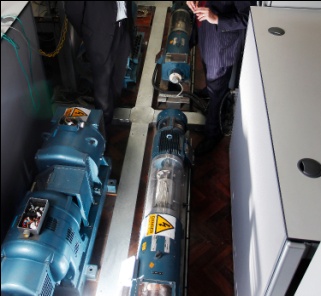 1.0	Aims This module aims to provoke an ‘out-of-the-box’ approach to analysing emerging technologies in M & E engineering contexts, through stimulating new applications likely to be used in industry in the next few years.2.0	SyllabusWhole system design with exergy analysisSurvey Data acquisition into data systems with GPS Optimal systems approach to logistics planningVisualisation techniques in system design and project planningManaging systems clash3.0	Intended learning outcomesOn successfully completing this module, students will be able to:Show confidence in analysing unfamiliar technologies proactivelyShow proficiency in exergy analysis as a services systems analysis toolApply hands-on familiarity with logistics systems optimisation toolsIdentify experience of Site Surveying with GPS systemsPractice experimentation with 3D visualisation and prototyping technology4.0	AssessmentAssessment of this module is in the form of progress tests usually given as in class group work and individual follow-up assignments.Course leader:Professor David FiskOther contributors:Professor Washington Ochieng, Dr Nick Leon, Dr Angeloudis Panagiotis, Dr Ned Ekins-Daukes & Dr James KeirsteadPre or co-requisites:Term:AutumnContact hours:25